Your Influence Is: Salt & LightReading - Matthew 5:13-16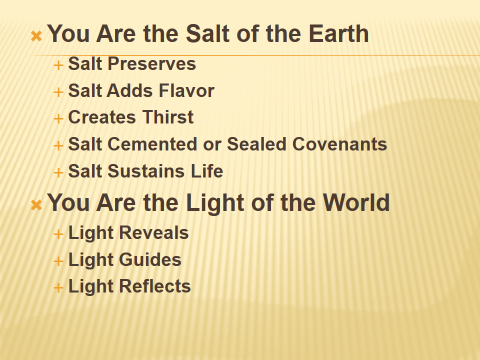 FLAVOR - [Job 6:6] “Can something tasteless be eaten without salt, Or is there any taste in the white of an egg?”[Genesis 18:26-33]  So the Lord said, “If I find in Sodom fifty righteous within the city, then I will spare all the place for their sakes…. [Negotiations] ...  32Then he said, “Let not the Lord be angry, and I will speak but once more: Suppose ten should be found there?” And He said, “I will not destroy it for the sake of ten.”  33So the Lord went His way as soon as He had finished speaking with Abraham; and Abraham returned to his place.[Jeremiah 5:1] “Roam to and fro through the streets of Jerusalem, And look now and take note. And seek in her open squares, If you can find a man, If there is one who does justice, who seeks truth, Then I will pardon her.”THIRST - [John 4:10-15] “Jesus answered and said to her, ‘If you knew the gift of God, and who it is who says to you, 'Give Me a drink,' you would have asked Him, and He would have given you living water.’ She said to Him, ‘Sir, You have nothing to draw with and the well is deep; where then do You get that living water? You are not greater than our father Jacob, are You, who gave us the well, and drank of it himself and his sons and his cattle?’ Jesus answered and said to her, ‘Everyone who drinks of this water will thirst again; but whoever drinks of the water that I will give him shall never thirst; but the water that I will give him will become in him a well of water springing up to eternal life.’ The woman said to Him, ‘Sir, give me this water, so I will not be thirsty nor come all the way here to draw.’”COVENANTS - [Leviticus 2:13] “Every grain offering of yours, moreover, you shall season with salt, so that the salt of the covenant of your God shall not be lacking from your grain offering; with all your offerings you shall offer salt.”[Numbers 18:19] “ All the offerings of the holy gifts, which the sons of Israel offer to the LORD, I have given to you and your sons and your daughters with you, as a perpetual allotment. It is an everlasting covenant of salt before the LORD to you and your descendants with you.”[2 Chronicles 13:5] “Do you not know that the LORD God of Israel gave the rule over Israel forever to David and his sons by a covenant of salt?”SHAKEN - [John 17:18] “As You sent Me into the world, I also have sent them into the world.”[Colossians 4:6] “Let your speech always be with grace, as though seasoned with salt, so that you will know how you should respond to each person.”LightREVEALS -[Proverbs 4:19] “The way of the wicked is like darkness; They do not know over what they stumble.”[Ephesians 5:11-13] “Do not participate in the unfruitful deeds of darkness, but instead even expose them; for it is disgraceful even to speak of the things which are done by them in secret. But all things become visible when they are exposed by the light, for everything that becomes visible is light.”GUIDES - [Psalm 119:105] “Your word is a lamp to my feet And a light to my path.”REFLECTS - [John 1:9] “There was the true Light which, coming into the world, enlightens every man.”[John 9:5] “While I am in the world, I am the Light of the world.”[2 Corinthians 4:6] “For God, who said, ‘Light shall shine out of darkness,’ is the One who has shone in our hearts to give the Light of the knowledge of the glory of God in the face of Christ.”[Ephesians 5:8] “for you were formerly darkness, but now you are Light in the Lord; walk as children of Light”VISIBLE - [John 13.35] “By this all men will know that you are My disciples, if you have love for one another.”[John 17:21] “that they may all be one; even as You, Father, are in Me and I in You, that they also may be in Us, so that the world may believe that You sent Me.”